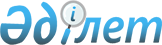 Жәнібек аудандық мәслихатының 2017 жылғы 29 желтоқсандағы № 19-2 "Жәнібек ауданы бойынша 2018-2019 жылдарға арналған жайылымдарды басқару және оларды пайдалану жөніндегі жоспарын бекіту туралы" шешімінің күші жойылды деп тану туралыБатыс Қазақстан облысы Жәнібек аудандық мәслихатының 2019 жылғы 20 наурыздағы № 30-3 шешімі. Батыс Қазақстан облысының Әділет департаментінде 2019 жылғы 28 наурызда № 5595 болып тіркелді
      Қазақстан Республикасының 2001 жылғы 23 қаңтардағы "Қазақстан Республикасындағы жергілікті мемлекеттік басқару және өзін – өзі басқару туралы", 2016 жылғы 6 сәуірдегі "Құқықтық актілер туралы" Заңдарына сәйкес Жәнібек аудандық мәслихаты ШЕШІМ ҚАБЫЛДАДЫ:
      1. Жәнібек аудандық мәслихатының 2017 жылғы 29 желтоқсандағы №19-2 "Жәнібек ауданы бойынша 2018-2019 жылдарға арналған жайылымдарды басқару және оларды пайдалану жөніндегі жоспарын бекіту туралы" шешімнің күші жойылды деп танылсын (Нормативтік құқықтық актілерді мемлекеттік тіркеу тізілімінде №5050 тіркелген, 2018 жылы 30 қаңтарда Қазақстан Республикасы нормативтік құқықтық актілерінің эталондық бақылау банкінде жарияланған).
      2. Жәнібек аудандық мәслихатының аппарат басшысы (Н.Уәлиева) осы шешімнің әділет органдарында мемлекеттік тіркелуін, Қазақстан Республикасының нормативтік құқықтық актілерінің эталондық бақылау банкінде оның ресми жариялануын қамтамасыз етсін.
      3. Осы шешім алғашқы ресми жарияланған күнінен бастап қолданысқа енгізіледі.
					© 2012. Қазақстан Республикасы Әділет министрлігінің «Қазақстан Республикасының Заңнама және құқықтық ақпарат институты» ШЖҚ РМК
				